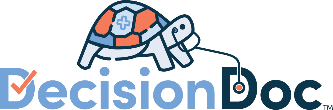 Benefit Platform & IntranetDon’t choose your benefits in the dark. Use Decision Doc to get your personalized plan choice guidance.To be paired with Decision Doc Reminder Icon! Decision Doc: Get plan choice guidance here! To be paired with Decision Doc Reminder Icon! Still have questions?Selecting a plan is a big decision. For help seeing which plan will match your specific medical and pharmacy needs, make sure you use Decision Doc! Available at , Decision Doc is a completely confidential tool that shows your total health care costs on each plan, based on your specific health circumstances. Which plan is best for you?This is a tricky question that is different for every employee. That’s why we’ve made Decision Doc available to all employees. Check out this short video to learn more, and get your personalized support here: Have you used Decision Doc yet? Decision Doc is free and available to all benefit eligible employees. This confidential platform takes just 5-6 minutes to complete and can help you learn which plan will work best for you. Many employees aren’t in their optimal plan or don’t know where to start when choosing one. Employees who used Decision Doc last year saved an average of $1,915! Visit  to get help today.Last chance for personalized support! Before you enroll, make sure to check out Decision Doc: . Decision Doc can help you make sure you select the plan that will save you and your family the most money for the upcoming year!To include with your contact informationHave questions about our plan options? Utilize Decision Doc to receive personalized guidance. Check out this short video to learn more, and get started here: 